Тема недели: Мир природы и красоты «Веселый зоопарк» (25.05.2020 – 29.05.2020г.)Рисование. Тема: «Пятна на жирафе»Цель: Учить узнавать и называть жирафа, изображать его повадки под музыку. Продолжать учить детей работать вместе, дружно, коллективно. Вызвать радость и интерес рисовать пальчиками, аккуратно набирать краску, после окончания работы пользоваться салфеткой. Радоваться работе сверстников. Учить выполнять коллективную работу.Для занятия потребуется: вырезанные и приклеенные жирафики, либо нарисованные, коричневая гуашь, игрушка жираф.Ход занятия:Песенка с движениями «У жирафов»У жирафов пятна, пятна, пятна,Пятнышки везде.У жирафов пятна, пятна, пятна,Пятнышки везде.На лбу, на ушах, на шее, на локтях,На носах, на животах, на коленях и носках.- Кто же к нам придет сегодня в гости? (Жираф.)- Правильно жираф.Раздается стук в дверь! Появляется игрушечный жираф. Дети здороваются с ним, описывают его: у жирафа желтая шерстка, коричневые пятна, он очень высокий, у него длинные ноги, хвост, шея, язык (попросите детей показать, какой длинный язык у них). На голове есть уши и рожки. Жираф живет в жарких странах. А кушает он листья с высоких деревьев, поэтому у него все такое длинное.Предложить поиграть в игру «Хлопни в ладоши»(Называем различных животных) Жираф, корова, крокодил, жираф, слон, бегемот и т.д.Когда дети слышат слово «жираф» - они хлопают в ладоши.Физкультминутка «Мы становимся все выше»Движения выполняются по ходу стихотворения.Мы становимся все выше,Достаем руками крыши.Раз-два- поднялись,Раз-два - руки вниз- Ребята, жираф к нам пришел в гости не один! Он пришел с друзьями жирафами. Но эти жирафики очень грустные. У них нет красивого пятнистого наряда! Давайте поможем жирафам и нарисуем им красивые пятнышки!Детям предлагается нарисовать пальчиком пятнышки жирафам.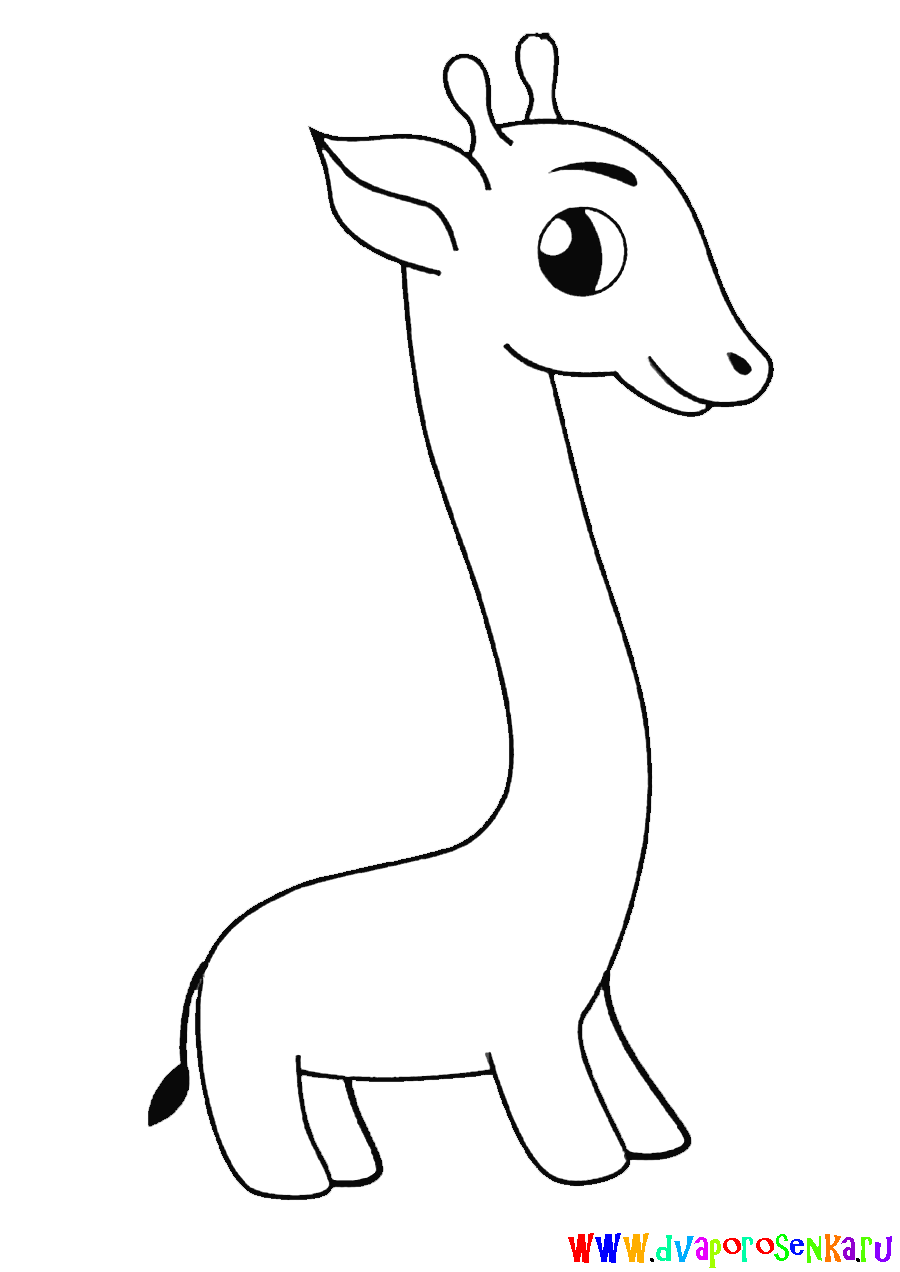 